OKRESNÉ RIADITEĽSTVOHASIČSKÉHO A ZÁCHRANNÉHO ZBORUV DOLNOM KUBÍNEoddelenie požiarnej prevencieMatúškova 1636/13,  026 01  Dolný KubínPrimátori miest a starostovia obcí  	v okresoch Dolný Kubín a Tvrdošín 		VecVykurovacia sezóna – odporúčania hasičov - usmernenie 	Okresné riaditeľstvo Hasičského a záchranného zboru v Dolnom Kubíne Vám ako príslušný orgán štátnej správy na úseku ochrany pred požiarmi zasiela usmernenie na úseku ochrany pred požiarmi v priebehu vykurovacej sezóny. Zároveň Vás prosíme o zverejnenie usmernenia k vykurovacej sezóne v obecnom rozhlase, na stránke obce, prípadne na vývesnej tabuli obce.Príloha:Vykurovacia sezóna – odporúčania hasičov mjr. Mgr. Dušan Bakoš v. r.  riaditeľPrílohaVykurovacia sezóna - odporúčania hasičov S nástupom jesene a chladných jesenných dní začína vykurovacie obdobie a spolu s ním aj čas zvýšeného nebezpečenstva vzniku požiarov najmä v objektoch rodinných domov. V tomto období však zaznamenávame zvýšený počet výjazdov hasičov k požiarom práve v týchto stavbách. Požiare v čase vykurovacieho obdobia vznikajú v dôsledku nesprávnej a neodbornej inštalácie spotrebičov,z dôvodu absentujúceho čistenia a kontroly komínov (nezabezpečenie čistenia a kontroly komínov osobou s odbornou spôsobilosťou),z vyhorenia sadzí v komínovom telese (usádzanie sadzí používaním nevhodného paliva v palivovom spotrebiči),z nedbalosti a neopatrnosti pri manipulácii s otvoreným ohňom, horľavými látkami alebo so žeravým popolom, z dôvodu nedodržania bezpečných vzdialeností na zabudovanie horľavých materiálov do konštrukcií kozubov a komínových telies,z nedodržania bezpečnej vzdialenosti pri inštalácii dymovodu od okolitých horľavých stavebných konštrukcií,od samotných systémov vykurovania,v dôsledku nesprávnej obsluhy vykurovacích systémov.S cieľom predchádzania vzniku požiarov Vám hasiči odporúčajú:zabezpečte pravidelné čistenie a kontrolu komínov (zabezpečte si odborné preskúšanie komínov osobami s odbornou spôsobilosťou), skontrolujte stav vykurovacích telies ešte pred ich použitím,inštalujte vykurovacie telesá podľa návodu výrobcu, vykurujte správnym palivom, určeným výrobcom (spaľovaním domáceho odpadu, plastov a iných horľavých látok sa zvyšuje riziko vzniku požiaru a zároveň dochádza k znečisteniu ovzdušia),neprekurujte vykurovacie telesá, neskladujte a nesušte v ich blízkosti horľavé materiály a neponechávajte vykurovacie telesá bez dozoru,na rozkurovanie nepoužívajte horľavé kvapaliny (benzín, petrolej, lieh a pod.),dbajte na to, aby vykurovacie telesá – sporáky, pece a pod. boli umiestnené na nehorľavej podložke stanovených rozmerov a odborne zaústené do komínových prieduchov,popol z vykurovacích telies vysýpajte zásadne do nehorľavých a uzatvárateľných nádob,nenechávajte v činnosti a bez dozoru také spotrebiče, ktorých technické parametre a vyhotovenie vyžadujú trvalý dozor, ako napr. tepelné spotrebiče bez automatickej regulácie.Váš list číslo/zo dňaNaše čísloVybavujeDolný Kubín- / -ORHZ–DK1-101-001/2020pplk. Ing. K. Žuffová20. 10. 2020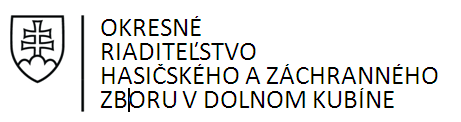 Telefón+421/961 498 407+421/907 803 643FaxE-mailkarin.zuffova@minv.skInternet                  IČOwww.minv.sk         00151866